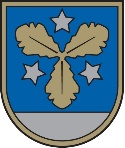 Aizkraukles novada pašvaldībaKOKNESES MŪZIKAS SKOLAIzglītības iestādes reģ.nr.4576902256Lāčplēša iela 7, Koknese, Aizkraukles novads, LV-5113Tālr. 29856079, e-pasts mu_koknese@inbox..lv                                                                                     KoknesēXVIII Starptautiskā klaviermūzikas izpildītāju  solistu un klavierduetu konkurss “Koknese 2023” nolikumsKonkursa organizētāji:1. Konkurss notiks Koknesē Kokneses Mūzikas skolā Lāčplēša ielā 7,   Aizkraukles novadā  2023. gadā 2. decembrī – klātienē un attālināti.       2.Konkursu rīko Kokneses Mūzikas skola sadarbībā ar Aizkraukles novada pašvaldību.Konkursa mērķi:Veicināt jauno mūziķu profesionālās meistarības izaugsmi.Sekmēt audzēkņu radošās spējas solo un ansambļa muzicēšanā.Bagātināt audzēkņu koncertpieredzi.Veicināt klavierspēles skolotāju pieredzes un repertuāra apmaiņu.Konkursa noteikumi:Konkursā piedalās pianisti solisti:Konkursā piedalās klavierdueti:Konkursa norise:A1, B1, C1, D1, E1 konkursa dalībnieku sniegums tiks vērtēts 2. decembrī   klātienē.A2, B2, C2, D2, E2 konkursa dalībnieku sniegumu konkursa žūrija vērtē attālināti, pamatojoties uz iesniegtajiem video ierakstiem. Ieraksti drīkst būt filmēti jebkurā tehnikā – telefonā, videokamerā u.c., ierakstam jābūt atveramam. Videofailam jābūt MP4 formātā ar kvalitatīvu attēlu un skaņu. Viena skaņdarba ietvaros nedrīkst būt montāža. Konkursa dalībnieku video ierakstu noklausīšanās notiks no 27. – 30.  novembrim. Konkursa rezultāti tiks apkopoti līdz 2. decembrim.  Diplomi un balviņas tiks nosūtītas pa pastu.Dalībnieku skaits:            No katras skolas ne vairāk kā 2 audzēkņi katrā grupā.Dalībniekiem solistiem jāatskaņo:Viens vai vairāki liriska rakstura jebkura laikmeta un žanra skaņdarbi.Pretēja rakstura, brīvas izvēles jebkura laikmeta un stila skaņdarbs.Klavierduetu dalībniekiem jāatskaņo:Viens vai vairāki liriska rakstura jebkura laikmeta un žanra skaņdarbi;Pretēja rakstura, brīvas izvēles jebkura laikmeta un stila skaņdarbs.Kopējā uzstāšanās  hronometrāža solistiem un klavierduetiem:A1, A2 grupa  - līdz 4 minūtēmB1, B2  grupa – līdz 6 minūtēmC1, C2  grupa – līdz 10 minūtēmD1, D2 grupa – līdz 15 minūtēmE1, E2 grupa – līdz 20 minūtēmDalībnieka personas datu aizsardzības nosacījumi:Konkursa dalībnieka pedagogs ir atbildīgs par audzēkņa vecāka vai aizbildņa piekrišanas saņemšanu, ka dalībnieks tiek filmēts konkursam un viņa personas dati var tikt apstrādāti.Konkursa dalībnieku rezultāti tiks izvietoti Kokneses Mūzikas skolas mājas lapā http://www.koknesesmuzikasskola.lvKonkursa vērtēšana un apbalvošana:Dalībnieku  -  pianistu  solistu un klavierduetu sniegums tiks vērtēts 25 ballu sistēmā, ņemot vērā:      1) skaņdarbi jāatskaņo no galvas2) skaņdarba tēla, stila, žanra spilgtums;3) štrihu, ritma, tempa precizitāte;4) klavierdueti tiek vērtēti atsevišķi;5) uzstāšanās kultūra.6) konkursa dalībnieki tiks vērtēti pēc iegūtajām ballēm – Laureāts Grand Prix – 25 ballesLaureāts I vieta 23 – 24 ballesLaureāts II vieta 21 – 22 ballesLaureāts III vieta 19 – 20 ballesŽūrijas komisiju 3 locekļu sastāvā apstiprina Kokneses Mūzikas skolas direktore;Žūrijas darbu vada skolas direktores apstiprināts žūrijas komisijas priekšsēdētājs;Žūrijas locekļi savus audzēkņus nevērtē;Žūrijas vērtējums ir galīgs un neapstrīdams.Pieteikumus iesūtīt uz e-pastu  pcaikovskis@inbox.lv uz skolas veidlapas pēc dotā parauga (Pielikums Nr.1), Ierakstus sūtīt uz WeTransfer.com  platformu  2023. gada no 20. -22. novembrim. Upload files Sadaļā Title ierakstīt Skolas nosaukumu, grupu, valsti, sadaļā Message – konkursa dalībnieka vārdu, uzvārdu, programmu un pedagoga vārdu, uzvārdu.Dalības maksa EUR 20,00- jāsamaksā līdz 2023. gada 30. novembrim Aizkraukles novada pašvaldības kontā:Rekvizīti pārskaitījumam:„ Pianistu konkursa dalības maksa:” Kokneses Mūzikas skolaiAizkraukles novada pašvaldība:Reģ. Nr. 90000074812Juridiskā adrese: Lāčplēša iela 1a, Aizkraukle, Aizkraukles novads, LV - 5101Banka: AS “ SEB Banka”Kods: UNLALV2XKonts: LV28 UNLA 0035 9001 3030 2Kontaktinformācija: Tālruņi: +371 65161292, mob.  + 371 29856079 Kokneses Mūzikas skolas mājas lapa : www.koknesesmuzikasskola,lv, sadaļa Klaviermūzikas konkurssPielikums Nr.1( Pilns skolas nosaukums)PieteikumsXVIII Starptautiskais klaviermūzikas izpildītāju solistu un klavierduetu konkurss “ Koknese 2023”Skolas direktorsPedagoga e-pastsKontakttālrunisDatumsGrupaVecumsA1 7-8 gadiA2 7-8 gadiB19-10 gadiB29-10 gadiC111-12 gadiC211-12 gadiD113-14 gadiD213-14 gadiE115-16 gadiE2gadiGrupaVecumsA1 7-8 gadiA2 7-8 gadiB19-10 gadiB29-10 gadiC111-12 gadiC211-12 gadiD113-14 gadiD213-14 gadiE115-16 gadiE215-16 gadiN.p.k.Dalībnieka vārds, uzvārdsGrupaProgrammaHronometrāžaPedagoga vārds, uzvārds